Татар халкының Бердәмлек елы,Татарстан Республикасында Туган телләр һәм халыклар бердәмлеге елы,Россия Федерациясендә фән һәм технологияләр елы, Идел-Чулман Болгарстаны һәм Идел-Урал татарларының ата-бабалары Ислам динен кабул итүгә 1100 еллыгын билгеләп үтүгә һәм Мәүлә Колый тормышына, хезмәтенә һәм мирасына Бөтенроссия фәнни-гамәли конференцияга әзерлек кысаларында уздырыла« Тарих, туган тел һәм бердәмлек – иминлек һәм чәчәк ату нигезе»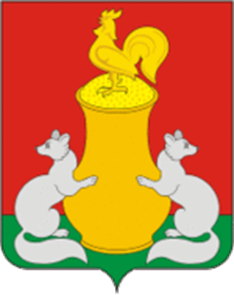 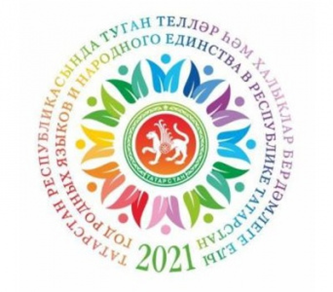 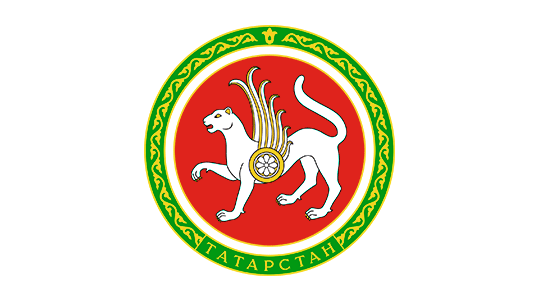 Республика фәнни-гамәли, тарихи, туган якны өйрәнүчеләр конференциясе«ПИТРӘЧ РАЙОНЫ ҺӘМ МИШӘ ЕЛГАСЫ БУЙЛАРЫ: ҮТКӘННӘН – БҮГЕНГЕ КӨНГӘ КАДӘР(ЭТНОМӘДӘНИ ҮСЕШ, ТЕЛЛӘР, ТРАДИЦИЯЛӘР ҺӘМ НОВАЦИЯЛӘР)Чакыру һәм программаПитрәч авылы, Татарстан Республикасы, 9 декабрь, 2021 нче ел.Проводится в рамках Года единства татарского народа,Года родных языков и народного единства в Республике Татарстан,Года науки и технологий в Российской Федерации,подготовки к 1100-летию принятия Ислама Волго-Камской Болгарией и предками татар Поволжья и Урала и Всероссийской научно-практической конференции, посвященной жизни, деятельности и наследию Мауля Колыя«История, родной язык и единство народа – залог благополучия и процветания»Республиканская научно-практическая, историко-краеведческая конференция«ПЕСТРЕЧИНСКИЙ РАЙОН И БАССЕЙН РЕКИ МЁША: ОТ ПРОШЛОГО К НАСТОЯЩЕМУ (ЭТНОКУЛЬТУРНОЕ РАЗВИТИЕ, ТРАДИЦИИ И НОВАЦИИ)»Приглашение и программас. Пестрецы, Республика Татарстан, 9 декабря 2021 г.Республика ТатарстанСовет и Исполнительный Комитет Пестречинского муниципального района РТОтдел образования Пестречинского МР РТОтдел культуры Пестречинского МР РТКраеведческий музей Пестречинского района РТ* * *Акционерное общество «Татмедиа»* * *Всемирный конгресс татарКомитет по работе с татарскими краеведами Исполкома ВКТРОО «Общество татарских краеведов» РТ* * *Академия наук ТатарстанаЗолотоордынская комплексная историко-археологическая экспедицияЗаказанский отряд* * *Проводится в рамках Года единства татарского народа,Года родных языков и народного единства в Республике Татарстан,Года науки и технологий в Российской Федерацииподготовки к 1100 летию принятия Ислама Волго-Камской Болгариейи предками татар Поволжья и Урала и Всероссийской научно-практической конференции, посвященной жизни, деятельности и наследию Мауля Колыя«История, родной язык и единство народа – залог благополучия и процветания»Республиканская научно-практическая, историко-краеведческая конференция«ПЕСТРЕЧИНСКИЙ РАЙОН И БАССЕЙН РЕКИ МЁША: ОТ ПРОШЛОГО К НАСТОЯЩЕМУ (ЭТНОКУЛЬТУРНОЕ РАЗВИТИЕ, ТРАДИЦИИ И НОВАЦИИ)»Приглашение и программас. Пестрецы, Республика Татарстан, 9 декабря 2021 г.Уважаемые коллеги и друзья!Совет и Исполнительный комитет Пестречинского муниципального района Республики Татарстан и Оргкомитет приглашают Вас для участия в работе «Первых Пестречинских научно-краеведческих чтений» - «Республиканской научно-практической, историко-краеведческой конференции «Пестречинский район и бассейн реки Мёша: от прошлого к настоящему (этнокультурное развитие, языки, традиции и новации)», которая проводится в райцентре с. Пестрецы Пестречинского района Республики Татарстан 9 декабря (в четверг) 2021 года. Пленарное, два секционных и итоговое заседания пройдут в Районном Дворце культуры (с. Пестрецы, ул. Советская, д. 9) с 12.30 до 16.50 часов. Конференция проводится в рамках Года единства татарского народа (объявлен ВКТ), Года родных языков и народного единства в Республике Татарстан, Года науки и технологий в Российской Федерации, подготовки к 1100-летию принятия Ислама Волго-Камской Болгарией и предками татар Поволжья и Урала и Всероссийской научно-практической конференции, посвященной жизни, деятельности и духовно-культурному наследию земляка-уроженца села Чита Пестречинского района РТ, выдающемуся сыну татарского народа – татаро-мусульманскому религиозному деятелю, поэту и философу Мауля Колыю (XVII- нач. XVIII вв.).Конференция проводится Руководством и структурами Пестречинского муниципального района РТ, совместно АО «Татмедиа», Исполкомом Всемирного конгресса татар, РОО «Общество татарских краеведов» РТ при поддержке Государственного Совета РТ и при участии представителей научного и музейно-краеведческого сообщества Республики Татарстан, ученых, специалистов, краеведов-исследователей, учителей, музейных работников, общественных деятелей представителей средств массовой информации, туристических структур, религиозных, ветеранских, молодежных организаций и органов местной и региональной власти Пестречинского и других районов и городов Республики Татарстан.В рамках конференции Вы сможете познакомиться с экспозициями Краеведческого музея и другими достопримечательностями райцентра с. Пестрецы РТ. Телефоны для справок в райцентре с. Пестрецы: 88436-730205, 89050263278, в г. Казани: 89172888388, 89050383809.Добро пожаловать!Оргкомитет*   *   *Организации-организаторы: Совет и Исполком, Отдел образования, Отдел культуры и Краеведческий музей Пестречинского муниципального района РТ, АО «Татмедиа», Комитет по работе с татарскими краеведами Исполкома Всемирного конгресса татар, РОО «Общество татарских краеведов» РТ.Ответственные организаторы:Кашапов Ильхам Миннеханович, Глава Пестречинского муниципального района РТ.Шайхисламов Азат Сулейманович, заместитель Руководителя Исполнительного комитета Пестречинского муниципального района РТ по социальным вопросам.Харитонова Марина Алексеевна, начальник Отдела образования Пестречинского муниципального района РТ.Фазулзянов Азат Фирдинантович, начальник Отдела культуры Пестречинского муниципального района РТ.Свергузина Айгуль Илгизаровна, помощник заместителя Руководителя Исполнительного комитета Пестречинского муниципального района РТ по социальным вопросам.Садыков Шамиль Мухаметович, генеральный директор АО «Татмедиа».Бурханов Альберт Ахметжанович, начальник Комитета по работе с татарскими краеведами Исполкома Всемирного конгресса татар, председатель РОО «Общество татарских краеведов» РТ, член Президиума ТРО АВИН РФ, Председатель ВУЦ ОАА РАЕН-РАО, Член Научного Совета по проблемам Социоестественной истории при Институте востоковедения РАН, заслуженный деятель науки РТ, академик РНАН, ПАНИ, и МГА «Европа-Азия», профессор.Участники конференции: Ученые, специалисты, краеведы, работники образования и учителя (истории, литературы, географии, биологии), библиотекари, работники культуры и музеев, сотрудники туристических структур и СМИ, общественные и религиозные деятели, ветераны и представители молодежных организаций, а также любители истории родного края. *   *   *Девиз конференции: «История, родной язык и единство народа – залог благополучия и процветания»*   *   *Рабочие языки конференции: татарский и русский.Регламент выступлений: выступления и приветствия в пленарном и итоговом заседаниях до 10 минут, доклады и сообщения в секциях до 7 минут.*   *   *ПРОГРАММАРеспубликанской научно-практической, историко-краеведческой конференции «Пестречинский район и бассейн реки Мёша: от прошлого к настоящему (этнокультурное развитие, языки, традиции и новации)» (райцентр село Пестрецы Республики Татарстан 9 декабря 2021 года) 12.30-12.40 – Встреча участников и гостей.12.45-12.55 – Осмотр выставки в фойе РДК (ул. Советская, д.9).13.00-14.15 – Пленарное заседание РДК.14.15-14.40 – Обед. Переход для работы в секциях.14.40–16.15 – Работа секций.16.20-16.50 – Итоговое заседание. Выступление председателя Оргкомитета и руководителей секций. Принятие резолюции. Подведение итогов конференции. Завершение конференции. Отъезд участников.*   *   *ПЛЕНАРНОЕ ЗАСЕДАНИЕРайонный Дом культуры (райцентр – с. Пестрецы, ул. Советская, д.9, актовый зал)Открытие Пленарного заседания13.30–13.05 – Выступление ведущего конференции.13.05–13.10–Приветственное выступление (видеозапись) заслуженного деятеля науки РТ, доктора социологических наук, профессора Ларисы Агдасовны Бургановой – потомка Мауля Колыя.13.10.–13.20–Приветственное выступление Главы Пестречинского муниципального района РТ Кашапова Ильхама Миннехановича.13.20-13.30 – Выступление Начальника Комитета по работе с татарскими краеведами Исполкома Всемирного конгресса татар, председателя РОО “Общество татарских краеведов” РТ, академика РНАН, ПАНИ и АВИН РФ, заслуженного деятеля науки РТ, профессора Бурханова Альберта Ахметжановича.13.30-13.40 – Выступление заслуженного профессора Казанского университета, заслуженного деятеля науки РТ и РФ, академика РАГН, доктора филологических наук, профессора Миннегулова Хатипа Юсуповича.13.40-13.50 – Слово Благочинного Пестречинского церковного округа иерея Ярослава Петрущенкова.13.50-14.00 – Слово Председателя, имам-мухтасиба местной мусульманской религиозной организации Мухтасибата Пестречинского района ЦРО ДУМ РТ Аббаса хазрата Фатиховича Кадирова (Шляпошникова).14.00-14.10 – Выступление Генерального директора АО “Татмедиа” Садыкова Шамиля Мухаметовича.Завершение работы Пленарного заседания.*   *   *РАБОТА СЕКЦИЙСЕКЦИЯ 1. ВОПРОСЫ ИЗУЧЕНИЯ ИСТОРИКО-КУЛЬТУРНОГО НАСЛЕДИЯ, ВОЗРОЖДЕНИЯ НАРОДНЫХ ТРАДИЦИЙ И НАПИСАНИЯ ИСТОРИИ СЕЛ И ДЕРЕВЕНЬ В РЕГИОНЕ БАССЕЙНА РЕКИ МЁША.Руководители: А.А. Александрова, Н.К. Гафиятов, Е.Ф. Корябина, Р.З. Салиев. ДОКЛАДЫ И СООБЩЕНИЯ:Александрова Анастасия Александровна, учитель обществознания Пестречинской СОШ №2 (с. Пестрецы, РТ). Тема: Организация летней археологической школы в Пестречинском районе.Бурханов Альберт Ахметжанович, начальник Комитета по работе с татарскими краеведами Исполкома ВКТ, председатель РОО «Общество татарских краеведов» РТ, заслуженный деятель науки РТ (г. Казань, РТ). Тема: Некоторые вопросы и задачи фундаментального изучения, практического сохранения, научной музеефикации и реального использования уникальных объектов природы и памятников историко-культурного наследия в бассейне реки Мёша и Заказанья в рамках написания истории татарских сел, развития этнотуризма и патриотического воспитания молодого поколения.  Гафиятов Накыйп Касимович, краевед-исследователь, член Совета РОО «Общество татарских краеведов» РТ (г. Набережные Челны, РТ).Тема: Изучение некоторых данных истории татарских сел XVI-XVIII вв. по русским источникам.Волков Олег Александрович, научный сотрудник отдела Краеведческого музея в с. Кряш-Серда (с. Кряш-Серда, Пестречинский район, РТ).Тема: Пестречинский старинный костюм.Корябина Елена Федоровна, заведующая МБУ «Краеведческий музей», председатель Пестречинского районного отделения региональной общественной организации «Русское национально-культурное общество» (с. Пестрецы, Пестречинский район, РТ).Тема: История Пестречинской керамики.Иеромонах Вячеслав (Шапоров), настоятель храма Преображения Господня д.Русская Серда (д.Русская Серда, Пестречинский район, РТ).Тема: Храм Преображения Господня как центр духовной жизни села Русская Серда.Идиятов Юсуп Миннуллович (Юсуп хазрат), краевед-исследователь, имам-хатыйб мечети с. Чита (с. Чита Пестречинский район, РТ).Тема: История села Чита Пестречинского района.Салиев Равиль Зуфарович, краевед-исследователь, председатель Общества краеведов Высокогорского района РТ, член Совета РОО «Общество татарских краеведов» РТ (с. Пановка, Высокогорского района РТ).Тема: Из опыта изучения архивных материалов в рамках написания истории татарских сел (из опыта работы).Сафин Ильдар Фатхуллович, заслуженный учитель РТ, краевед-исследователь, член Совета РОО «Общество татарских краеведов» РТ (с. Юлбат, Сабинский район, РТ).Тема: Из опыта написания истории татарских сел Заказанья и вопросы преподавания региональной истории в сельской школе.Иеромонах Силуан (Цапин), настоятель храма Благовещения Пресвятой Богородицы с.Казыли (с.Казыли, Пестречинский район, РТ).Тема: Село Казыли - центр ярмарочной торговли XIX-ого века.Иерей Ярослав Петрущенков (отец Ярослав), благочинный Пестречинского церковного округа (Пестречинский район, РТ).Тема: Святыни Пестречинского Благочиния: вчера, сегодня, завтра.Габдрахманов Ильдар Габделхаевич, краевед-исследователь, учитель истории Верхне-Тимерлековской СОШ (Рыбно-Слободской район, РТ).Тема: Из опыта изучения истории сел и некоторые вопросы преподавания региональной истории.Сабирзянов Расих Харисович, краевед-исследователь, фотограф-оператор (г. Казань РТ).Тема: Из опыта изучения истории татарских сел Горной стороны.Подведение итогов работы секции.*   *   *СЕКЦИЯ 2. ВОПРОСЫ ИСТОРИИ И КУЛЬТУРЫ, ИЗУЧЕНИЯ ЖИЗНИ, ДЕЯТЕЛЬНОСТИ И УВЕКОВЕЧИВАНИЯ ПАМЯТИ ВЫДАЮЩИХСЯ ЗЕМЛЯКОВ-УРОЖЕНЦЕВ ПЕСТРЕЧИНСКОГО ЗАКАЗАНЬЯ. МУЗЕЙНО-КРАЕВЕДЧЕСКАЯ РАБОТА В СЕЛЬСКОЙ МЕСТНОСТИ.Руководители: Д.Д. Шайхутдинов, Н.Г. Гариф, М.Г. Хасанова, М.Х. Шамсутдинов.ДОКЛАДЫ И СООБЩЕНИЯ:Ахметзянов Зефир Загитович, Учитель географии МБОУ «Ленино-Кокушкинская средняя общеобразовательная школа» Пестречинского муниципального района РТ (с. Ленино-Кокушкинское, Пестречинский район, РТ).Тема: Палеонтологические исследования родного края.Степанов Олег Витальевич, краевед-исследователь, нумизмат, член Совета татарских краеведов РТ (г. Казань, РТ).Тема: Некоторые вопросы изучения средневековых монетных находок из Заказанья в бассейне реки Мёша.Казакова Резеда Хамитнасыровна, хранитель фонда Краеведческого музея (с. Пестрецы, Пестречинский район, РТ).Тема: История Пестречинского краеведческого музея.Шайхутдинов Динар Дамирович, директор музея героя Советского союза П.М. Гаврилова в д. Альвидино (д. Альвидино, Пестречинский район, РТ).Тема: Пестречинская земля –  земля героев.Нурулла Гариф Гиматдинович, кандидат исторических наук, краевед-исследователь, директор частного краеведческого музея, член Совета Всетатарского общества краеведов (с. Яна Сала, Рыбно-Слободского района РТ).Тема: Некоторые вопросы изучения истории татарских сел Заказанья и деятельности сельских краеведческих музеев.Кадиров (Шляпошников) Аббяс Фатихович (Аббяс хазрат), Председатель, имам-мухтасиб Местной мусульманской религиозной организации Мухтасибата Пестречинского района ЦРО ДУМ РТ (с. Пестрецы, Пестречинский район, РТ).Тема: Развитие ислама и религиозных институтов в Республике Татарстан (на примере Пестречинского района).Протоиерей Александр Карпухин, Настоятель Церкви Животворящего Креста Господня с.Кулаево (с.Кулаево, Пестречинский район, РТ).Тема: Спасская церковь с. Кулаево - исторический путь от церковно-приходской до общеобразовательной школы села.Миннегулов Хатип Юсупович, доктор филологических наук, «Заслуженный профессор Казанского университета», академик Российской Академии гуманитарных наук, заслуженный деятель науки РТ и РФ (г. Казань, РТ). Тема: Жизнь и творчество Мауля Колыя как пример служения своему народу..Тухватуллин Айрат Хамитович, кандидат исторических наук, доцент Института международных отношений Казанского Федерального (Приволжского) университета (г. Казань, РТ). Тема: Вопросы изучения жизни, деятельности и культурно-духовного наследия Мауля Колыя и других выдающихся татарских просветителей – уроженцев Заказанья.Арсланова Нажия Габдуллах кызы, преподаватель в мечетях села Чита, в деревне Искеюрт (Пестречинский район, РТ).Тема: Мәүлә Колый эзе буенча...Шамсутдинов Миннур Хамидович, директор Читинского СДК (Пестречинский район, РТ).Тема: Туган авылы – Чытыда Мәүлә Колый исемен мәңгеләштерү.Хасанова Минзифа Гильмиевна, директор Шалинская СОШ (с. Шали, Пестречинский район, РТ).Тема: Мәүлә Колый иҗатын мәктәп программасында өйрәнү.Гарипов Марсель Мухаметшинович, краевед, член Союза писателей РТ, член-корреспондент ПАНИ (г. Азнакаево, РТ).Тема: Шәлидә Зәйтүнә Мавлюдова эзләре...Подведение итогов работы секции.*   *   *РЕЗОЛЮЦИЯРеспубликанской научно-практической, историко-краеведческой конференции «Пестречинский район и бассейн реки Мёша: от прошлого к настоящему(этнокультурное развитие, традиции и новации)»9 декабря 2021 года                                                                                                райцентр с. Пестрецы                                                                                                                      Республика ТатарстанУчастники состоявшейся 9 декабря 2021 года в райцентре с. Пестрецы Пестречинского района Республики Татарстан “Первых Пестречинских научно-краеведческих чтений”, проведенных в формате Республиканской научно-практической, историко-краеведческой конференции Пестречинский район и бассейн реки Мёша: от прошлого к настоящему (этнокультурное развитие, традиции и новации)», проведенной в рамках Года единства татарского народа, Года родных языков и народного единства в РТ, Года науки и технологий в РФ и в связи с подготовкой к 1100-летию принятия Ислама Волго-Камской Болгарией (922-2022 г.) и предками татар Поволжья и Урала и Всероссийской научно-практической конференции, посвященной изучению жизни, деятельности и духовно-культурного наследия выдающегося татарского просветителя, религиозного деятеля, поэта и философа XVII- нач.XVIII вв., уроженца села Чита Пестречинского района РТ Мауля Колыя (пройдет в апреле 2022 года), под девизом «История, родной язык и единство народа – залог благополучия и процветания» по инициативе известных ученых-историков, краеведов-исследователей и общественных деятелей при конкретной и реальной поддержке руководства и структур Пестречинского муниципального района РТ, при активном участии АО «Татмедиа», Комитета по работе с татарскими краеведами Исполкома Всемирного конгресса татар и РОО «Общество татарских краеведов» РТ отмечают, что данное мероприятие является важным событием в культурной и общественной жизни не только Пестречинского района и Республики Татарстан, но и сопредельных регионов Поволжья, Урала и Сибири, а также важным шагом в деле налаживания контактов и совместной деятельности ученых, краеведов, работников культуры и музеев, общественных деятелей, представителей органов местной и региональной власти, СМИ и туристических структур Республики Татарстан и сопредельных территорий Волго-Уральского региона в деле комплексного изучения, реального сохранения и практического использования уникальных объектов природы и памятников историко-культурного наследия в Пестречинском и сопредельных районах Заказанья подчеркивают важность дальнейшего изучения археологических, эпиграфических и историко-культурных памятников, архивных, музейных и фольклорных материалов, жизни, деятельности и наследия выдающихся земляков-уроженцев сел и деревень, содействия развитию музейного и историко-краеведческого движения в целях написания истории сел и регионов в совместной деятельности и сплочении всех сил районов Татарстана в определении и решении стратегических задач сохранения и перспектив развития сел и деревень, сохранения и приумножения национальных и культурных традиций и духовных ценностей, а также объединения всех представителей народа Татарстана в укреплении межнационального сотрудничества и развития национального самосознания.Конференция связана с активизацией историко-краеведческого и музейного движения и работы по изучению истории регионов и населенных пунктов Республики Татарстан и регионов татарского мира в российском и евразийском пространстве.Одним из важнейших направлений региональных исследований является изучение объектов природы и памятников историко-культурного наследия Заказанья, в бассейне рек Меша, Казанка и их притоков. В этом плане важен опыт совместной работы ученых-исследователей и местных краеведов (работников музеев и учителей) при поддержке властных структур ряда районов Татарстана и сопредельных регионов Волго-Уралья. В этом ряду особо выделяется опыт деятельности руководства Пестречинского и других районов Заказанья. Совместная деятельность ученых, краеведов, общественных деятелей и представителей местной власти при реальной поддержке руководства Пестречинского района позволило выдвинуть инициативу по обсуждению слабоисследованной проблемы изучения истории и культуры, памятников историко-культурного и природного наследия регионов бассейна реки Меша и Заказанского региона в пределах Пестречинского и сопредельных районов РТ.Важнейшей проблемой региональной истории и татарского краеведения в современную эпоху является поиск, выявление, восстановление и возрождение имен, увековечивание памяти выдающихся деятелей татарского народа периодов средневековья, нового и новейшего времени.К этому ряду можно отнести имя пока малоизученного имени выдающегося сына татарского народа, просветителя, религиозного деятеля, поэта, борца за духовную культуру XVII-начала XVIII вв. Мауля Колыя, уроженца с. Чита (ныне Пестречинского района РТ), внесшего значительный вклад в духовную жизнь населенных пунктов Заказанья, Юго-Восточного и Восточного Татарстана, и других регионов Поволжья и Урала, стран мусульманского Востока и Евразии. Научно-практическая конференция в Пестречинском районе РТ проходит в формате Республиканской научно-практической и историко-краеведческой конференции, в работе которой принимают участие более 60 человек, в программу пленарного, двух секционных и итогового заседаний были включены 36 докладов и выступлений ученых, краеведов, учителей, музейных работников, религиозных и общественных деятелей, представителей СМИ и органов власти из Пестречинского, Сабинского, Рыбно-Слободского, Мензелинского, Азнакаевского, Дрожжановского районов РТ, городов Казани, Набережных Челнов и Азнакаево.Большую работу по подготовке и проведению конференции внесли Руководство и структуры Пестречинского района РТ, Комитет по работе с татарскими краеведами Исполкома Всемирного конгресса татар. Именно благодаря деятельности руководства Пестречинского района РТ и Оргкомитета, приехавших участников и гостей из районов и городов Татарстана, ученых, краеведов, общественных деятелей, представителей СМИ и органов власти стало возможным проведение данной конференции и принятие решения о проведении Всероссийского форума в райцентре с. Пестрецы в апреле 2022 года. Пользуясь случаем, участники конференции выражают благодарность руководству Пестречинского района, всем организациям и членам Оргкомитета за подготовку данного мероприятия и теплый прием участников и гостей на гостеприимной Пестречинской земле.Оргкомитет и участники благодарят всех, приехавших в райцентр с. Пестрецы Республики Татарстан для участия в научном мероприятии и тем самым, внесших вклад в дело дальнейшего научного изучения истории районов Заказанья, жизни, деятельности выдающихся земляков-уроженцев Пестречинской земли и распространения историко-культурных знаний по истории бассейна реки Мёша.В целях дальнейшего изучения, сохранения и использования уникальных объектов природы и памятников историко-культурного наследия, изучения истории старинных сел, определения стратегии развития сельских поселений на территории Примешинской зоны и других территориях Татарстана и Волго-Уралья, основываясь на предложениях, высказанных в ходе настоящей конференции участники решили:Считать актуальной и важной тему проведения конференции, организованной по инициативе ученых и краеведов РТ, при реальной поддержке руководства Пестречинского района РТ, АО «Татмедиа», Исполкома ВКТ. Надо отметить, что проведение данной конференции стало удачной историко-культурной и научно-методической базой для предстоящих историко-краеведческих исследований в бассейне реки Мёша в пределах Пестречинского и сопредельных районов Заказанья и подготовки и проведения в 2022 году в Пестречинском районе Всероссийской научно-практической конференции по истории региона и посвященной жизни, деятельности и духовно-культурному наследию выдающегося деятеля татарского народа XVII-нач. XVIII вв., религиозного деятеля, поэта и философа, уроженца с. Чита, инициированной руководством и общественностью Пестречинского района, научной и краеведческой общественностью РТ.На основании представленных в ходе конференции докладов и выступлений ученых и краеведов, имеющихся в научной литературе, музеях и архивах, а также собранных в ходе полевых исследований материалов, рекомендовать руководству Пестречинского района издать научную монографию и сборники по истории и культуре Пестречинского Заказанья, сел и деревень бассейна реки Мёша.Просить руководство Пестречинского и сопредельных районов РТ оказать содействие ученым и краеведам в дальнейшем изучении археологических, эпиграфических, архитектурных и промышленных памятников, бассейна реки Мёша, сборе музейных коллекций и архивных материалов в целях написания энциклопедических трудов по истории сел и районов, в том числе Пестречинского района РТ.Рекомендовать Руководству Пестречинского района РТ и Оргкомитету Всероссийской конференции, посвящённой жизни, деятельности и изучению наследия уроженца с. Чита Мауля Колыя, с учетом предложений ученых, краеведов и специалистов и мнения жителей Пестречинского района РТ, совместно с государственными структурами и ведомствами РТ и принять ряд мер по изучению жизни, творчества, духовно-культурного наследия и увековечивания памяти выдающегося деятеля татарского народа Мауля Колыя (XVII- нач. XVIII вв.).Поддержать инициативу руководства и жителей Пестречинского района РТ по претворению в жизнь, предложенных объемных проектов:- присвоение мечети имени Мауля Колый в селе Чита;- создание Краеведческого музея в селе Чита Пестречинского района, как одного из объектов этнотуризма в РТ и воспитания молодого поколения в любви к родному краю;- установка памятной стелы в честь великого земляка, поэта Мауля Колыя в райцентре с. Пестрецы РТ;- проведение реконструкции набережной реки Меша в с. Пестрецы и присвоение ей имени великого земляка Мауля Колыя.  Рекомендовать Руководству Пестречинского района РТ совместно с органами власти Республики Татарстан, в рамках проведения 1100-летия принятия Ислама Волжской Болгарией и предками татар Поволжья и Урала, принять ряд мер по изучению, сохранению, реставрации и благоустройству историко-культурных сооружений татаро-мусульманской архитектуры в селах Пестречинского района РТ (с. Шали, с. Чита, и др.). Районным краеведческим музеям РТ рекомендовать активизацию работы по сбору всех архивных данных по истории сел и уроженцам исчезнувших, исторических и ныне развивающихся сел и деревень.Администрациям районов Заказанья совместно с краеведческими музеями, музеем-мемориалом Великой Отечественной войны, Национального Музея Республики Татарстан, продолжить работу по восстановлению имен и подвига земляков-уроженцев сел и районов, погибших на фронтах Великой Отечественной войны и представленных государственными наградами в годы войны. Аналогичную работу провести по участникам других войн и героям трудового фронта.Рекомендовать администрациям и топонимическим комиссиям усилить работу по уточнению и исправлению географических названий – сел, деревень, районов и других, с целью восстановления исторической справедливости и восстановления правильной формы написания национальных названий на всех государственных языках. Ввиду значимости данной конференции опубликовать информационные материалы о конференции в республиканских и районных СМИ. Наиболее интересные доклады опубликовать в журналах «Безнең мирас».Данную резолюцию разместить в краеведческих сборниках, районной газете и районном сайте Пестречинского района Республики Татарстан, довести до сведения населения через телевидение и СМИ, а также направить органам власти районов Республики Татарстан, Участники конференции благодарят руководство Пестречинского района Республики Татарстан и Оргкомитет за хорошую подготовку и проведение конференции, прием участников и гостей из районов Республики Татарстан, а также самих участников за выступления с докладами и сообщениями, в которых представлены новые данные по природе, географии, истории и культуре Пестречинского и других районов бассейна реки Мёша.Принято участниками конференции:с. Пестрецы, РТ, 9 декабря 2021 года.  *   *   **   *   *Приложение 1ПРОГРАММАСОХРАНЕНИЯ И РАЗВИТИЯ КУЛЬТУРЫ ТАТАРСТАНАВ ПЕСТРЕЧИНСКОМ РАЙОНЕВ 2021-2023 ГОДАХПестречинский район назван в честь административного центра – села Пестрецы. Согласно преданию «Пестрецы» образовано от словосочетания «пёстрый народ», - разнообразных рабочих, селившихся в регионе в XV-XVI веках – резчиков по дереву, валяльщиков, гончаров, плотников, портных. В своем нынешнем виде Пестречинский район был образован 10 августа 1930 года. До 1920 года его современная территория находилась в Лаишевском и Казанском уездах, с 1920 по 1927-й годы входила в Лаишевский и Арский кантоны ТАССР, с 1927 по 1930-й была только в Арском кантоне. Сегодня же Пестречинский район - это динамично развивающийся в социально-экономическом плане муниципальный район общей площадью 1339,54 км², расположенный в северо-западном регионе Республики Татарстан. На 2020 год численность населения района составляет 48 561 человек.Пестречинский район – один из основных сельскохозяйственных регионов Татарстана. Главными экономическими отраслями считаются мясомолочное скотоводство, птицеводство, коневодство, звероводство.Малый и средний бизнес района производит 36,7% валового территориального продукта. За январь-сентябрь 2020 года отгружено товаров собственного производства (кроме субъектов малого предпринимательства) на 2,4 млрд рублей. Активно наращивается инвестиционный потенциал.  В 2018 году в районе были запущены несколько крупных инвестиционных проектов, среди них реконструкция базы для производства гибкой упаковки компании «Данафлекс», объём инвестиций в проект составил 140 млн рублей; строительство оптовых складов (привлечено около 200 млн); открытие молокоперерабатывающего завода (30 млн); производство полиэтиленовых труб (20 млн). По итогам 2019 года объем инвестиций в основной капитал составил 16,6 млрд рублей.  Экономические изменения в районе за последние годы влекут за собой наращивание темпов строительства и ввода в эксплуатацию жилищного фонда. C 2015 по 2019 в рамках принятой устойчивой модели развития в районе ввели в эксплуатацию 575 тысяч м² жилья, что привлекло в район ещё 11,3 тысяч человек, после чего население составило 43,7 тысяч. По объёму строящегося жилья Пестречинский район находится на третьем месте в Республике Татарстан после Казани и Набережных Челнов. В 2020 году Пестречинский район занял первое место по общей площади жилых домов, введённых в эксплуатацию в расчёте на душу населения.Социальная сфера Пестречинского района так же является важной частью комплексного развития. В районе действуют 17 общеобразовательных школ, 17 дошкольных учреждений, 1 школа-интернат и Филиал ГАПОУ «Казанский авиационно-технический колледж имени П.В. Дементьева». В сфере здравоохранения работает 34 учреждения, в числе которых центральная районная больница, Кощаковская, Ленино-Кокушкинская, Пановская и Шалинская врачебные амбулатории, а также 28 фельдшерско-акушерских пунктов. На текущий момент по поручению Президента Республики Татарстан Рустама Нургалиевича Минниханова в селе Куюки Богородского сельского поселения ведется строительство общеобразовательной школы для 1224 учеников. В рамках национального проекта «Демография» в селе Богородское начато строительство детского сада на 120 мест, в селе Куюки – 220 мест.Отдельное внимание уделяется культуре, как ключу к гармоничному межнациональному и межрелигиозному развитию. Пестречинский район входит в малое кольцо туристического маршрута «Жемчужное ожерелье Татарстана». На территории района находится Государственный историко-культурный музей-заповедник республиканского значения «Ленино-Кокушкино» с усадьбой деда Владимира Ульянова — Александра Бланка. В селе Аркатово действует Смоленско-Богородицкая церковь 1746 года, где хранится чудотворная икона. Рядом с церковью бьют три святых источника, привлекающих паломников со всего региона.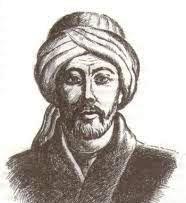 Очень знаковой фигурой для Пестречинского района, Республики Татарстан и Российской Федерации, в целом, является уроженец села Чита, великий татарский поэт и религиозный деятель XVII века Мауля Колый. К сожалению, жизненный путь и творческое наследие столь выдающегося соотечественника до сих пор малоизучены. А память о нем требует увековечивания и широкого признания со стороны нас – потомков великого человека, потому что идеи, изложенные в его произведениях до сих пор очень свежи и актуальны для нас. Большое значение Мауля Колый придает нравственному облику человека, который оценивается им с позиций ислама. Главные добродетели – уважение к родителям, забота о детях, милость к обездоленным и, конечно, труд как основа всякого благосостояния.В своих поэмах Мауля Колый особенно выделяет три основные темы, свойственные духу татарского народа и постоянно возвращается к ним. Благородный труд земледельца. Поэт считает земледелие самым богоугодным занятием, гарантирующим место в раю:Земледелие! Достойнее нет ремесла.Ты займись им – снищешь сегодня почет...Земледелие священно, и служит оноПравоверным и неправоверным – равно.Суфизм - тонкое понимание ислама. Размышления о человеческих добродетелях перекликаются с мыслями о суфиях. Суфий в понимании Мавля Колыя – идеальный человек: высоконравственный, мыслящий, обладающий знанием. Тем более недостойными поэт считает лицемерных эгоистов, которые прикрывают свою пустоту маской суфия.Но, прославляя мир, призывая к праведной жизни, он не забывает о бренности земного бытия, являющегося лишь короткой остановкой на пути в «мир вечный»:Нас в этом мире ждет одно:Всем лечь в могилу суждено.Межнациональный мир и согласие. В каждом своем поэтическом произведении Мауля Колый страстно утверждает, что «перед Творцом равно высок хлебопашец мусульманин или иной религии». Эти извечные темы стали определяющими для мирного и плодотворного национального духа татарского народа, где благородный и честный труд есть основа развития и достатка; исповедуемый татарами Ислам мягок и никому не навязывается силой; а взаимоотношения с другими нациями и религиями выстраиваются на основе теплых и добрососедских отношений.Для сохранения памяти о столь великом земляке, жителями и руководством Пестречинского района совместно было принято решение о реализации Программы сохранения и развития культуры Татарстана в Пестречинском районе в 2021-2023 годах.В рамках Программы планируется проведение Всероссийской научной конференции «Первые Пестречинские чтения (мәҗлес). Мауля Колый: татарское духовное наследие и современность». На конференцию будут приглашены известные ученые и общественные деятели, священнослужители, гости из других регионов, а также потомки самого поэта Мауля Колыя.Знаменательным событием перед конференцией станет присвоение мечети имени поэта в его родовом селе Чита и открытие мемориальной доски.В 2022 году запланировано строительство и открытие нового краеведческого музея в селе Чита Пестречинского района. Планируется, что экспозиция музея будет охватывать большие временные отрезки, начиная древнейшей истории региона, вплоть до наших дней. Уникальные артефакты и материалы, экскурсионная программа станут еще одним магнитом в туристических маршрутах Татарстана.В 2022 году запланирована установка мемориального камня в честь великого поэта Мауля Колыя. Монумент призван увековечить память народа о своем земляке и станет символом идей поэта о благородном труде, мире между народами и религиозной терпимости.В 2022 году запланированы реставрационные работы и открытие православного Храма Успения Божией Матери в селе Богородское Пестречинского района.Село Богородское было основано в конце XVI века на землях Казанского архиерейского дома. Известно, что еще в 1585 году на его месте возник скит Спасо-Преображенского мужского монастыря, основанного в Казанском Кремле святителем Варсонофием.Из летописей следует, что вначале Богородское было немноголюдно, затем поселок разросся и к 1603 году появилась церковь. Об этой церкви также сохранилась удивительная история. По преданию, "храм деревян", упоминаемый в 1603 году, сгорел, и на его месте в 1700 году был построен новый, также деревянный, который простоял здесь до 1883 года. Затем он был разобран и подарен в бедное село Биму, где простоял еще почти 100 лет. А в Богородском построили новую каменную однопрестольную церковь, так как в старой прихожане уже не помещались. Причем, как написано в клировых ведомостях, «этот большой храм с богатым убранством был построен только на пожертвования прихожан окрестных сел».После событий 1917 года храм был закрыт. В 1995 году храм передан верующим.В 2023 году запланированы реставрационные работы и открытие старейшей в Татарстане деревянной мечети в селе Шали Пестречинского района.Жители Пестречинского района Татарстана хотят реставрировать здание старинного, построенного в самом центре села Шали мусульманского храма. Старейшая в республике деревянная мечеть официально признана памятником архитектуры и объектом архитектурного наследия регионального значения.Мечеть построена по проекту, утвержденному Казанским губернским правлением в 1879 году. Официальной датой постройки является 1895 год.Деревянная постройка относится к типу зальных мечетей с минаретом в центре крыши. Памятник культовой архитектуры — характерный образец татарского деревянного зодчества XIX века.В 2023 году запланирована реконструкция набережной реки Меша в селе Пестрецы и присвоение ей имени великого земляка поэта Мауля Колыя.Уже многие годы жителей Пестречинского района беспокоит вопрос благоустройства набережной реки Меши и обустройства мест проведения культурного досуга для всех возрастных групп. Набережная должна стать местом притяжения как местных жителей, так и стать частью туристического маршрута внутри района и Татарстана в целом.*   *   *Приложение 2Краткий очерк истории Пестречинского района Республики татарстанПестречинский район РТ, расположенный в Предкамье, был образован 10 августа 1930 года. Его центром является село Пестрецы, раскинувшееся на живописном правом берегу реки Меши, в 45 км к востоку от Казани. Оно имеет более чем 450-летнюю историю.Большую часть современной республики, как и данного региона, в древние времена покрывала тундра. 80-40 тысяч лет тому назад климат был холодным и сухим. Водились здесь мамонты, шерстистые носороги, ящеры, динозавры и другие животные и птицы. Все это подтверждается археологическими находками, обнаруженными учеными на берегах реки Мёши и в окрестностях нынешнего райцентра Пестрецов и других селений райцентра.В экспозициях Краеведческого музея района «Природа родного края» имеются бивень, зубы, кости, найденные на берегах Меши.В конце ледникового периода, когда ледник отступил далеко на север, человек, следуя за животными, начал селиться на берегах и в этих краях. Занимались люди рыболовством, охотой. Стоянки первобытных людей обнаружены на местах современных сел района. Археологи нашли здесь каменные и железные топоры, мотыги, ножи, наконечники стрел и копий.О древнейших поселениях людей в здешних местах свидетельствуют и археологические памятники. Сохранилось немало памятников периода Волжской Болгарии (IX-XIII вв.), золотоордынского времени (XIII - XIV), а также периода Казанского ханства (XIV - XVI). К сожалению, памятники средневековья в бассейне реки Мёша пока слабо изучены. В долине реки Меши известны памятники и более ранней поры, в частности, эпохи бронзы.После завоевания и вхождения бывших земель Казанского ханства в Заказанье в состав Московского государства на берегу Волги на горе Свяжской был построен Троицко-Сергиев монастырь. Строителям этого монастыря царь Иван IV Грозный даровал земли к востоку от Казани, и первое поселение получило название Троицкая Пустошь. В селе была построена деревянная церковь Николы. И люди стали именовать бывшую Пустошь Никольским. На землях, принадлежавших монастырю, первоначально разрешали селиться только тем, кто владел нужными для монастыря специальностями: резчики по дереву, валяльщики, гончары, плотники, портные. От этого и пошло название села Пестрецы – «пестрый народ». За прошедшие с тех пор столетия район не потерял связи с исконными для тех мест занятиями: земледелием, животноводством и ремеслом. Это одна из существующих версий названия села.Из документов следует: «В 1865 году 27 ревизских душ отселились от Пестрецов в 17 верстах и образовали Новые Пестрецы, Новые Земли. Официально село стало называться Ново-Никольское». Затем это село существовало под этим же названием, Екатерининского сельсовета.В 1878 году в «Списке населенных мест Казанской губернии» есть сведения о Пестрецах: «90. Пестрецы (Никольское) Пестречинского сельского общества. Село. Собств.из государств. Приход к с.Пестрецам.7 верст от волостного правления. 310 дворов.12 отдельных жилых губ. 355 отдельных жилых строений – каменных строений. 761 муж.п.душ – по уставной грамоте, 735 – муж.п.душ, - ныне по окладным местам. По семейным спискам: м. – 865, ж. – 913.8 часовен каменных, 1 школа деревянная, 1 больница, 2 кузнецы, 2 маслобойных заведения, 1 красильное заведение, 43 горшечных заведения, 2 базарные лавки, 2 питейных заведения, 3 харчевни, 1 водяная мельница. Базар по вторникам».В 1901 году в Пестрецах 356 дворов, 2259 душ, 66 частных гончарных заведения, несколько небольших кирпичных заводов, два гончарных заведения промышленного типа, линия по производству керамических дымовых труб, керамических плиток, черепичной плитки.Пестречи́нский райо́н (тат. Питрә́ч районы́) — административно-территориальная единица и муниципальное образование в составе Республики Татарстан. Развитый социально-экономический муниципальный район общей площадью 1339,54 км², расположен в северо-западном регионе Республики Татарстан. Административный центр — село Пестрецы (тат. Питрә́ч). На 2020 год численность населения района составляет 48 561 человек.*   *   *ГЕРБ И ФЛАГ РАЙОНАВ червёлном (красном) поле с зелёной оконечностью, поверх всего — золотой кувшин, полный такового же зерна, стоящим на нем золотым петухом, поддерживаемый двумя серебряными сообращенно сидящими и обернувшимися норками с хвостами у лап.Герб Пестречинского района был утверждён в 2007 году и внесён в Государственный геральдический регистр Российской Федерации под № 3190. В центре герба изображён кувшин, сомволизирующий развитие ремесёл в регионе, жители которого активно занимались ювелирным, кожевенным, дерево- и металлобрабатывающими производствами. Заполненный зерном кувшин символизирует земледельческие традиции и современное сельскохозяйственное производство, которые составляют основу экономики района. Две норки отображают другую развитую отрасль экономики — производство пушнины. Красный цвет на гербе представляет качества трудолюбия, силы, мужества, красоты. Золотой отождествляет урожай, богатство, солнечную энергию и тепло. Зелёный цвет является символом природы, здоровья, молодости, жизненного роста.Флаг района был разработан на основе герба и также утверждён в мае 2007 года. Это красное полотнище, в нижнем крае которого расположена зелёная полоса в 2/9 ширины флага. В центре тоже две норки, которые держат жёлтый кувшин с зерном и стоящим на нём петухом.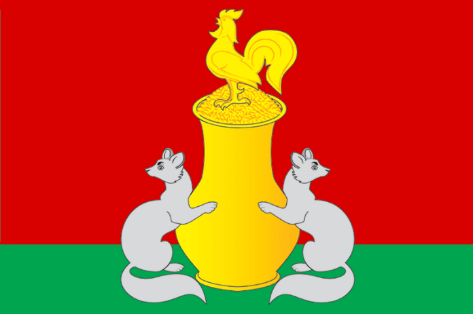 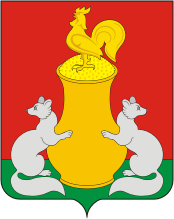         Флаг                                                Герб*   *   *МУНИЦИПАЛЬНО-ТЕРРИТОРИАЛЬНОЕ УСТРОЙСТВОВ Пестречинском районе 74 населённых пункта в составе 21 сельского поселения.Белкинское сельское поселение (центр – село Белкино).Богородское сельское поселение (центр-село Богородское).Екатериновское сельское поселение (центр-село Екатериновка).Кибячинское сельское поселение (центр-село Кибячи).Кобяковское сельское поселение (центр-село Кобяково).Ковалинское сельское поселение (центр- село Ковали).Конское сельское поселение (центр-село Конь).Кощаковское сельское поселение (центр- село Кощаково).Кряш-Сердинское сельское поселение (центр-село Кряш-Серда). Кулаевское сельское поселение (центр-село Кулаево).Ленино-Кокушкинское сельское поселение (центр-село Ленино-Кокушкино).Надеждинское сельское поселение (центр деревня Надеждино).Отар-Дубровское сельское поселение (центр - село Отар-Дубровка).Пановское сельское поселение (центр - село Пановка).Пестречинское сельское поселение (центр- село Пестрецы).Пимерское сельское поселение (центр- деревня Пимери).Татарско-Ходяшевское сельское поселение (центр-село Татарское Ходяшево).Читинское сельское поселение (центр - село Чита).Шалинское сельское поселение (центр- село Шали).Шигалеевское сельское поселение (центр-село Старое Шигалеево).Янцеварское сельское поселение (центр-село Янцевары).*   *   *СОЦИАЛЬНАЯ СФЕРАВ районе действуют 29 общеобразовательных школ, 13 дошкольных учреждений, 1 школа-интернат и Ленино-Кокушкинский профессиональный лицей. В сфере здравоохранения работает 34 учреждения, в числе которых центральная районная больница, Кощаковская, Ленино-Кокушкинская, Пановская и Шалинская врачебные амбулатории, а также 28 фельдшерско-акушерских пунктов.Пестречинский район входит в малое кольцо туристического маршрута «Жемчужное ожерелье Татарстана». На территории района находится Государственный историко-культурный музей-заповедник республиканского значения «Ленино-Кокушкино» с усадьбой деда Владимира Ульянова — Александра Бланка. В селе Аркатово действует Смоленско-Богородицкая церковь 1746 года, где хранится чудотворная икона. Рядом с церковью бьют три святых источника, привлекающих паломников со всего региона.В Пестречинском районе проживают кряшены (крещённые татары), действует одна кряшенская церковь — храм святого Николая в селе Кряш-Серда. Культура кряшен Заказанья и Пестречинского района считаются эталоном кряшенской народной традиции. Предки кряшен Пестречинского района были старокрещёными татарами и сохраняли языческие верования даже в XIX веке. В Пестречинском районе действуют централизованная клубная и библиотечная системы, работает Пестречинский краеведческий музей, который включает отдел краеведческого музея в селе Крящ-Серда с изучением быта и национальной культуры кряшен, а также музей Героя Советского Союза имени Петра Гаврилова в деревне Альвидино.В регионе работает филиал «Татмедиа» — «Пестрецы-информ», в его состав входит районная газета «Вперёд» («Алга») на русском и татарском языках и телеканал «Пестрецы».*   *   *ОСНОВНЫЕ АРХЕОЛОГИЧЕСКИЕ, ЭПИГРАФИЧЕСКИЕ ПАМЯТНИКИ ПЕСТРЕЧИНСКОГО РАЙОНА РТО давней заселенности района кроме редких лесов свидетельствуют и археологические памятники. Особенно много памятников Волжской Болгарии золотоордынского времени и памятников периода Казанского ханства. Однако памятники эпохи средневековья изучены пока слабо. В долине реки Меша известны памятники и более ранней поры, в частности, эпохи бронзы.ПАМЯТНИКИ ЭПОХИ КАМНЯ И БРОНЗЫ Пестречинская стоянка эпохи энеолита и бронзы.В 2000 году на территории села Пестрецы на правом берегу Мёши, в лесном массиве Лаишевского лесхоза Пестречинского лесничества были найдены две стоянки древних людей – Пестречинская стоянка (эпоха бронзы, XVIII-IX до нашей эры) и стоянка эпохи энеолита, относящаяся к гарино-борской культуре (III-II тысяч лет до нашей эры). Всего вдоль берега Мёши археологи зафиксировали культурный слой, протяженностью 45 метров.Кулаевский курган. Кулаево, село, правый берег речки Шемелка, правого притока реки Меша, правого притока реки Камы. К западу от ферм села на коренной террасе на пашне, у водокачки расположен сильно распаханный курган диаметром 30 метров и высотой 60 сантимеров. На поверхности кургана Е.П.Казаковым собрано несколько мелких обломков костей.Нурминская стоянка. Приказанская культура. Выявлены изделия из кремня и керамики.II. СРЕДНЕВЕКОВЬЕТатходяшевский надгробный камень, ХVI векТатарское Ходяшево, село, левый берег реки Нурма, правого притока реки Меша, правого притока реки Кама. Памятник находится на усадьбе колхозника И.Валеева. На лицевой стороне рельефная арабская надпись (сульс), на бордюре и верхней части рельефная растительная орнаментация. Камень глубоко ушел в землю, выступая лишь на 50 – 70 сантиметров. Датируется по типологическим признакам первой половиной ХVI века.Татходяшевское кладбище, ХV – ХVII вековТатарское Ходяшево, село. Находится к востоку от современного сельского кладбища, на его восточной стороне. Здесь сохранились надгробия ХV – ХVII веков. Надгробия ХV века (обломки: 70 на 56 на 14,5 и 70 на 55 на 13,5 сантиметров) из известняка с врезанной некаллиграфической надписью на арабско-татарском языке. Бордюр их украшен вреазнной геометрической орнаментацией. Надгробие, датированное 1550 годом (145 на 49 на 30 сантиметров), с рельефной арабско-татарской надписью представляет типичный памяник первой половины ХVI века. Более раннее надгробие 1518 года (100 на 65 на 23 сантиметров) отличается своеобразным бордюром в виде мелких треугольников в два ряда. Надпись этого надгробия рельефная в стиле сульс.Читинское кладбище, ХIV – ХVII вековЧита, деревня Иски-Юртовского сельского совета, левый берег реки Меша. К юго-востоку от села находится старое надгробие (142 на 49 на 20 сантиметров) из известняка в виде прямоугольной плиты с двускатным верхом. На лицевой стороне надпись некаллигрфическим врезанным арабским шрифтом. На бордюре врезанный геометрический орнамент. Надпись из-за выветренности известняка не поддается чтению. Кладбище раскапывалось А.Н.Стояновым. раскопанным могилы имели глубину до 105 сантиметров. Костяки были ориентированы головой на северо-запад с черепом на правом виске (кроме одного – на левом). В погребениях найдены остатки истлевших рубашек из красной ткани с вышивкой-позументом на рукавах. В одном погребении найдена сердоликовая бусина у височной кости. Предположительно кладбище датируется ХIV – ХVI веками.Кибячинский надгробный камень, ХVI векКибячи, село, правый берег реки Меша. К северо-западу от деревни на месте старого кладбища находится обломок надгробия (35 на 50 на 27 сантиметров) с рельефными орнаментами на бордюре. По типологическим элементам датируется первой половиной ХVI века.Пановский надгробный камень, ХVI векПановка, деревня Кибячинского сельского совета, речка Кибячка, правый приток реки Меша. На северо-западной окраине села находится надгробие из серого известняка (150 на 55 на 20 сантиметров) с рельефной арабско-татарской надписью и растительным орнаментом на бордюре и в верхней деформированной части. Такая же надпись на боковых сторонах. Дата: первая половина ХVI века.Урывкинский камень, ХV векУрывкино, деревня Кибячинского сельского совета, речка Кибячка. В середине села находится надгробный камень, разбитый в 1930 годах. Уцелела нижняя часть памятника (70 на 32 на 17 сантиметров) с четырьмя строками врезанной надписи на татарском языке. Бордюр украшен врезанным геометрическим орнаментом. Предположительно датируется ХV веком.Янцеварское кладбище I, ХV – ХVII вековЯнцевры, село, левый берег реки Нырса, левого притока реки Меша. В середине села находится место старого кладбища с выступающим из земли остатком надгробия (38 на 48 на 28 сантиметров) без надписи. Очень возможно, что этот могильник синхронен Янцеварскому кладбищу II и был местом захоронения рядового населения.Янцеварское кладбище IIЯнцевары, село. К северо-западу от села находится место старого кладбища (25 на 60 сантиметров), называемого местным населением «Мурзалар зираты» — «Кладбище мурз». Камней нет. Заметны впадины могильных ям. Судя по названию, его предположительно можно датировать ХV – ХVI веками.Таутерменский надгробный камень, ХIV векТаутермень, деревня Янцеварского сельского совета, правый берег реки Нырса, левого притока реки Меша. На южной окраине села у мельницы находится булгарский надгробный памятник (176 на 73 на 25 сантиметров) с рельефной, плохо сохранившейся надписью на древнебулгарском языке, шрифтом, близким к куфи. Памятник поставлен на женской могиле. Предположительно дата, судя по типологии – первая половина ХIV века.Монетные находки у с. Ленино-КокушкиноВ 2010-м году в окрестностях села Ленино-Кокушкино был найден клад в 350 серебряных монет, отчеканенных от имени московских правителей Ивана III, Василия III, Ивана IV на монетных дворах Москвы, Твери, Новгорода и Пскова.*   *   *КРАЕВЕДЧЕСКИЙ МУЗЕЙ ПЕСТРЕЧИНСКОГО МУНИЦИПАЛЬНОГО РАЙОНА РТДата открытия   - 08.05.1988.Музей располагается в здании, являющемся памятником архитектуры начала XX века (построен в 1914 году). Экспозиция занимает три зала. В зале " Культура и быт народов края" представлены интерьеры русской и татарской избы конца XIX в., интерьеры дворянского и купеческого быта, фотографии и документы ХIX-начала ХХ в. Зал "Память" представляет историю края ХХ века, в частности предметы периода коллективизации, документы и фотографии уроженцев края - участников и свидетелей первой мировой, гражданской и Великой отечественной войн. Один из фрагментов посвящен Герою Советского Союза, защитнику Брестской крепости Гаврилову П.М. В экспозиции представлены материалы об участниках афганской и чеченской войн. В зале "Народные промыслы" представлена коллекция частных гончарных и керамических мастерских и гончарно-художественной ремесленной учебной мастерской села Пестрецы. Кроме того, здесь демонстрируются старинные и современные деревянные резные изделия, предметы местного кузнечного и паркетного производства конца XIX - начала ХХ в.в.*   *   *МУЗЕЙ ГЕРОЯ СОВЕТСКОГО СОЮЗА П. М. ГАВРИЛОВА В Д.АЛЬВИДИНОМузей Героя Советского Союза Петра Михайловича Гаврилова в д.Альвидино был открыт 30 июня 2010 года к 110-летнему  юбилею Героя, как дань памяти его благодарных земляков.Известно, что дом П.М.Гаврилова в деревне Альвидино представлял собой избу-полуземлянку. К сожалению, подлинного дома не сохранилось. По решению администрации Пестречинского муниципального района РТ специально для музея было построено новое деревянное одноэтажное здание на окраине Альвидино. Характер помещения позволило разместить музейное оборудование и экспозиционные комплексы. Площадь дома разделена  на несколько зон:входная зона, тамбур;зал №1 – типологический интерьер избы беднейшего крестьянства татар-кряшен начала ХХ в.;зал №2 – историко-биогрофическая экспозиция;кабинет заведующего музеем, совмещенный с фондохранилищем и комнатой для проведения культурно-образовательной работы.Площадь музея составляет 129,3 кв.м. из них более 100- экспозиционные и выставочные площади, где проводится большая часть мероприятий и встреч с посетителями.В основу концепции музея им.П.М.Гаврилова положены требования о современном музее, которые определяют тематическую структуру, состав экспонатов и художественное решение экспозиций.Создаваемая экспозиция отвечает специфике исторического дома-музея, основное социокультурное предназначение, которое заключается в документировании культурного наследия, в формировании научного мировоззрения посетителей и обогащения их духовного мира.Цель экспозиций – актуализация с помощью музейных средств жизни и подвига П.М.Гаврилова, в том числе его связи с «малой родиной», и формирование через это уважительного отношения посетителей к нравственным и культурно - историческим ценностям людей советского времени, пробуждения интереса к истории Великой Отечественной войны и воспитание патриотизма у молодёжи.Музей в своей работе использует несколько направлений: это исследовательская работа, методическая, экспозиционная, выставочная, образовательная, научная и другие виды работ.Приоритетным в нашей работе была и остается работа с посетителями. Большая часть аудитории дома-музея являются учащиеся – школьники, студенты высших учебных заведений. Музей способствует расширению знаний учащихся о Великой Отечественной Войне через судьбу конкретного человека – П.М.Гаврилова, а также формировать в посетителях нравственные, этические и патриотические чувства. Поэтому работа музея построена таким образом, чтобы заинтересовать, привлечь и увлечь в музей подрастающее поколение.И чтобы донести это до музейных посетителей, мы проводим выставки, интересные мероприятия, конкурсы мастер классы.В настоящее время в музее разрабатываются и внедряются новые формы работы с посетителями: это и организация творческих встреч с ветеранами, деятелями культуры, проведение вечеров памяти, тематических семинаров, историко-литературных игр, мастер классов, кинопоказов, квестов, конкурсов и викторин. Что позволяет музею постоянно иметь своих посетителей.На селе музей является одним из культурных центров, который интересен как детям, так и взрослым. Поэтому многие районные мероприятия проводятся  с участием работников нашего музея. В свою очередь работа музея непосредственно связана с работой отдела культуры.В 2019 году на территории музея им.П.М.Гаврилова в д.Альвидино прошёл I Всероссийский фестиваль «Военные игры Элбэдэн». Фестиваль проводился на родине героя Советского Союза, последнего защитника Брестской крепости Петра Михайловича Гаврилова и был посвящен его памяти. Фестиваль посетило 8000 человек.*   *   *ЗНАМЕНИТЫЙ ЗЕМЛЯК МАУЛЯ КОЛЫЙМауля (Мавля) Колый (псевдоним, башк. Мәүлә Ҡолой, Муллағол, тат. Мәүла Колый, Мәүлә Колый, Мәүлә Кулый, буквально «Раб божий»; 1630-е годы, деревня Чита, по другим сведениям, деревня Кулаево Казанского уезда Казанской губернии — начало XVIII века, предположительно деревня Старый Иштиряк, там же) — башкирский и татарский поэт, религиозный суфийский деятель, живший и писавший в середине XVII века.БиографияНикаких документов о жизни и смерти не сохранились. Некоторые биографические сведения прослеживаются в произведениях поэта.Писать начал приблизительно в конце XVII века; точные даты его жизни неизвестны. В одном из своих стихотворений он косвенно указывает, что в 1670-х годах жил в окрестностях разрушенного города Биляр у реки Шешмы. Марсель Ахметзянов отождествляет его с предводителем группы переселенцев из Заказанья, поселившихся вблизи развалин Билярского городища после 1678 года, служилым татарином Бермелейки Кулаевым (тат. Бәйрәмгали Колаев). Выселенные татары устроились в деревнях, возникших на берегах рек Шешмы, Черемшана, Мензели, Кичуя.] В 1699 году Мавля Колый, как считается, был вынужден переехать в Старый Иштиряк, поскольку на прежнее его местожительство по указу Петра I были сосланы участники Стрелецкого бунта. Предположительно имел богословское образование, о чём можно сделать вывод из ряда его стихотворений. Есть также версия, что он сумел совершить паломничество в Мекку (хадж) и, возможно, умер не в Старом Иштиряке, а во время хаджа. В одном из своих стихотворений Колый упоминает своего духовного наставника, суфия по имени Мелла Мамай, о котором есть упоминания относительно казанского похода Степана Разина; этим подтверждается, что Мавля Колый жил в 1670-х годах.ТворчествоТворческое наследие Мавля Колыя стало известно только в 20-е годы XX века. В 1925 году в своей деревне Зай-Каратай писатель Фазыл Туйкин находит рукопись Мавля Колыя (сборник «Мудрые изречения»). Об обнаруженной рукописи он в 1926 году сообщает в газете «Кызыл Татарстан». Сообщение Фазыла Туйкина заинтересовало Габдрахмана Сагди, который изучил рукопись и в 1927 году опубликовал стихотворения (440 строф) в «Вестнике научного общества татароведения». Всего сохранилось пять списков — во второй половине XX века списки произведений Колыя были обнаружены в БАССР, ТАССР, Челябинской области и Санкт-Петербурге.Главное его произведение — поэтический сборник «Мудрые изречения» (башк. «Хикмәттәр», тат. Хикмәтләр; 1669—1670 или 1678—1679 гг.), который включает в себя более ста стихов (около 3800 строк)религиозно-философской тематики.Позднее, в конце 1990-х годов, были найдены отдельные фрагменты поэм Колыя, «О единомышленниках» (тат. Береккәннәр сыйфаты) и «Об ищущих дозволенной пищи» (тат. Хәләл нәфәка эстәгәннәр сыйфаты) и впервые опубликованы в 2008 году.Изучением его наследия и биографии в разные годы занимались Габдрахман Сагди, Латыф Заляй, Шакир Абилов, Хай Хисматуллин, Камиль Давлетшин, Гайса Хусаинов, Марсель Ахметзянов, Масгуд Гайнетдин.Считается, что творчество поэта имеет сильную связь с традициями среднеазиатской суфийской школы поэзии (Язави, Бакыргани), с преобладанием в стихотворениях мотивов нравственной чистоты, жизни и смерти, мусульманской аскетики, однако в его наследии присутствуют и стихотворения о любви и дружбе. Большинство стихотворений написаны односложным силлабическим стихом со строгим соблюдением ритма и рифмы произведения.*   *   *Приложение 3К СВЕДЕНИЮ УЧАСТНИКОВ КОНФЕРЕНЦИИ В ПЕСТРЕЧИНСКОМ РАЙОНЕ РЕСПУБЛИКИ ТАТАРСТАН!По итогам проведения конференции планируется публикация текстов, докладов в виде научных статей в отдельном сборнике. Сроки предоставления материалов для публикации не позже 10 января 2022 года. По всем научно-организационным вопросам (программа конференции, доклады и выступления, публикация статей в сборнике) можно обратиться к ответственному организатору Форума от ВКТ – Бурханову Альберту Ахметжановичу (телефон: 89050383809 и e-mail: albert_burhan@list.ru). Требования к публикации докладов участников конференции в Пестречинском районе Республики Татарстан:1. Текст доклада в виде статьи должен быть представлен не позднее 10 января 2022 года в электронном варианте на диске (CD) или по электронному адресу: albert_burhan@list.ru (в теме письма указать: «Статья Пестрецы-2021»).2. Объем статьи не должен превышать 12 страниц.3. Поля. Сверху и снизу — по 2 см; слева и справа — по 2 см. Нумерация страниц в электронном варианте не представляется.4. Заголовок. В верхнем правом углу жирным шрифтом (жирным, 16 пт) – фамилия и инициалы автора. Далее по центру также жирным шрифтом Times New Roman размером 16 пт. прописными буквами печатается название статьи.5. Основной текст статьи набирается шрифтом Times New Roman 14 пт. Абзацный отступ - 1,25 см. Междустрочный интервал полуторный. Текст выравнивается по ширине.6. УДК (универсальная десятичная классификация). В соответствии с требованиями ВАК в верхнем правом углу указывается номер УДК шрифтом Times New Roman 14 пт.7. Ссылки оформляются в виде квадратных скобок, в которых указывается порядковый номер цитируемого издания из списка использованной литературы и номер страницы. Если ссылка на архив, в ней указывается порядковый номер цитируемого издания из списка использованной литературы, номер дела и номер листа.8. Список использованных источников и литературы приводится под статьей в алфавитном порядке шрифтом Times New Roman 13 пт.9. Реферат (аннотация) статьи на русском языке, состоящий из 45-50 слов, помещается через строки после названия статьи.10. Ключевые слова (термины и понятия), относящиеся к концептуальному содержанию публикации (10 ключевых слов), помещаются в начале статьи.11. Краткий реферат (аннотация) не более 5 предложений и ключевые слова (до 10 слов) на англ. яз. Оформляется в конце статьи.12. Сведения об авторе: Ф.И.О. полностью, информация об авторе (должность, место работы, ученое и почетное звания), почтовый адрес для переписки, номер контактного телефона и e-mail для связи.ОБРАЗЕЦ ОФОРМЛЕНИЯ СТАТЬИУДК 001-057.4                                                                                    Бурханов А.А.Патриарх социоестественной историиАннотация: Статья посвящена жизненному пути и научной деятельности известного московского учёного – востоковеда, историка и философа основоположника новой научной дисциплины – социоестественной истории Э.С. Кульпина-Губайдуллина (1939 – 2015 гг.). Внук первого профессионального историка из татар – Газиза Губайдуллина, Э.С. Кульпин-Губайдуллин внёс значительный вклад в изучение истории тюрко-татар, Золотой Орды, взаимоотношений тюрков и славян, роли славяно-тюркского суперэтноса в процессе генезиса Российского государства. Учёный, известный как патриарх социоестественной истории, являлся организатором международных конференций, автором и издателем многочисленных монографий и сборников по проекту «Человек и природа: проблемы социоестественной истории», а также был главным редактором научного журнала «История и современность».Ключевые слова: Социоестественная история, человек и природа, татары, Золотая Орда, славяно-тюркский суперэтнос, история татар, Восток, тюркские народы, система ценностей, Российское государство.ТЕКСТ СТАТЬИ14–18 сентября 2015 года в городе Судак (Республика Крым) прошла очередная XXV международная научная конференция «Человек и природа. Проблемы социоестественной истории».Следующая книга Э.С. Кульпина «Путь России», изданная в 1995 году издательством «Московский лицей», является уникальным вкладом в изучение истории Евразии и России. [Кульпин, 1995]. В ней осуществлен первичный анализ первого социально-экологического кризиса XIV–XVII веков в том вмещающем ландшафте славяно-тюркского суперэтноса, который впоследствии заняла Россия, и предпринимается первая попытка к выявлению системы ценностей россиян — ключу понимания процессов в стране и в прошлом, и настоящем.В 2008 году, Московское издательство «Инсан» выпустило бесценную монографию Э.С. Кульпина-Губайдуллина «Золотая Орда: Судьбы поколений» [Кульпин, 2008.С. 195].Завершая рассказ об этом прекрасном человеке, ученом и патриоте татарского народа и России, автора многих книг и трудов, скажу, что его имя и труды являются образцом научного героизма и гуманизма. Источники и литератураБуддийский культовый центр в Старом Термезе. - М., Наука, 1972. 208 с. Бурханов А.А. Древний Лебап. Часть 2. Культура поселений области Амуля. - Казань, 2005. 180 с.Кабанов С.К. Археологические раскопки на Шор-депе близ Карши. // Известия АН УзбССР. №1. Ташкент, 1954. С. 82-94.Кульпин Э.С. Золотая Орда: судьбы поколений. – М.; ИНСАН, 2008, 198 с.Центральный государственный архив историко-политической документации Республики Татарстан (ЦГАИПДРТ). - Ф. 8253, оп. 1. АННОТАЦИЯ НА АНГЛИЙСКОМ ЯЗЫКЕAlbert A. BurkhanovPATRIARCH NATURAL STORIESSummary: The article is devoted to the life and scientific work of the famous Moscow scientist - orientalist, historian and philosopher, the founder of a new scientific discipline - natural history E.S.  Kulpin – Gubaidulin (1939 – 2015 years.). The grandson of the first professional historian of the Tatars – GazizGubaidulin, E.S. Kulpin – Gubaidullin introduced a significant contribution to the study of the history of turkish-tatars of the Golden Horde, the relationship of the turks and slavs, as slavo-turkicsuperethnos during the genesis of the Russian state. The scientist, known as the patriarch natural history, was the organizer of international conferences, author and publisher of numerous books and collections of the project "Man and Nature: Problems natural history and was the chief editor of the scientific journal «History and Modernity».Keywords: Natural history, man and nature, the tatars, the Golden Horde, the Slavo-Turkic superethnos, history of the Tatars, East, turkic peoples, system of values, the Russian state.Авторские данные:Ф.И.О. (полностью), место работы (учебы) и должность, ученая степень, почетные звания, адреса, телефоны и адрес электронной почты.Редсовет*   *   *Программу составили:А.А. Бурханов, А.И. Гараева, А.И. Свергузина.Церковь Благовещения Пресвятой Богородицы, село КазылиЦерковь Иоанно-Предтеченская, село СеленгушиМузей-Заповедник имени Ленина, село Ленино-Кокушкино